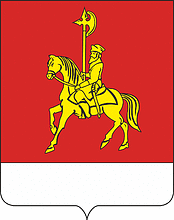 КАРАТУЗСКИЙ РАЙОННЫЙ СОВЕТ  ДЕПУТАТОВР Е Ш Е Н И Е 14.12.2021                                  с. Каратузское                                    №09-85Об утверждении отчета о выполнении прогнозного плана (Программы) приватизации муниципального имущества за 2021годНа основании Федерального закона от 06.10.2003 №131-ФЗ «Об общих принципах организации местного самоуправления в Российской Федерации», Федерального закона от 21.12.2001 №178-ФЗ «О приватизации государственного и муниципального имущества», решения  Каратузского районного Совета депутатов от 19.02.2019 № 24-200 «Об утверждении положения «О порядке и условиях приватизации муниципального имущества Муниципального образования «Каратузский район»,  решения  Каратузского районного Совета депутатов от 27.10.2020 № 02-08 «Об утверждении Прогнозного плана приватизации муниципального имущества на 2020-2022 гг.»,  руководствуясь Уставом  Муниципального образования «Каратузский района»,  Каратузский районный Совет депутатов РЕШИЛ:1.Утвердить отчет о выполнении Прогнозного плана (Программы) приватизации  муниципального имущества за 2021год.        2.Контроль за исполнением настоящего решения возложить на постоянную депутатскую комиссию по  законности  и охране общественного порядка (А. В. Бондарь).        3.Решение вступает в силу в день,  следующий за днем его официального опубликования в  периодическом печатном издании «Вести Муниципального образования «Каратузский район».Отчето выполнении Прогнозного плана (Программы) приватизации  муниципального имущества за 2021год, утвержденного решением Каратузского районного Совета депутатов от 27.10.2020 №02-08 «Об утверждении Прогнозного плана приватизации  имущества на 2020-2022гг.Председатель районного Совета депутатов____________ Г.И. Кулакова      Глава района      _____________ К.А. ТюнинПриложение к решению Каратузского районного Совета депутатов от    14.12.2021   №09-85 №п/пНаименование и характеристикаимуществаОценочная стоимость руб.Цена продажируб.Срок реализацииСпособ приватизации1Транспортное средство ГАЗ 3307Дата выпуска: 1995, двигатель № 511-21414, идентификационный номер XTH33070051615261цвет: голубой53000,00135 150,0030.04.2021Открытый аукцион2Транспортное средство ГАЗ -2217специализированное пассажирское категории Д,  дата выпуска 2008, двигатель № *405240*83161033* , идентификационный номер X9622170090639986,цвет: белый89000,00142 400,0030.04.2021Открытый аукцион3Транспортное средство УАЗ -2206, автобус категории Д,  дата выпуска 2001, двигатель № ЗМЗ-40210L  N 10098307, идентификационный номер XTT22060010034713,цвет: белая ночь34000,0059 500,0030.04.2021Открытый аукцион